Emira -- results of general meeting27 March 2007 16:48Emira participatory interest ("PI") holders and Freestone linked unitholders were referred to the circular to Emira PI holders dated 12 March 2007, relating to the acquisition by Emira of 100% of the issued linked units of Freestone by way of a scheme of arrangement proposed by Emira between Freestone and its linked unitholders and a future specific issue of PIs for cash. At the general meeting of Emira PI holders held on Tuesday, 27 March 2007, all the resolutions necessary to implement the acquisition and the future specific issue of PIs for cash, were approved by the requisite majority of Emira PI holders. An order of court sanctioning the scheme was also granted by the High Court of South Africa (Witwatersrand Local Division) on 27 March 2007. Emira PI holders and Freestone linked unitholders were reminded that the acquisition remained subject to a certified copy of the order of court being registered by the Registrar of Companies. It was anticipated that the acquisition would be implemented on the operative date of the scheme which was expected to be Monday, 16 April 2007, resulting in the effective date being 1 April 2007.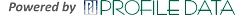 